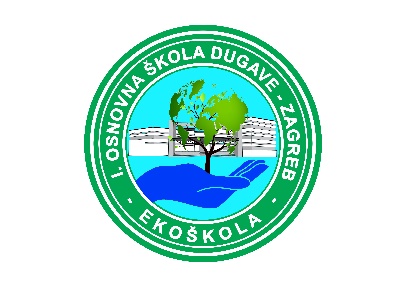 I.osnovna škola DugaveZagreb, Škoski prilaz 7KLASA: 112-02/22-01/08URBROJ: 251-170-22-05U  Zagrebu, 19. prosinca  2022. Na temelju članka 10. st. 2. Pravilnika o načinu i postupku zapošljavanja u I. osnovnoj školi Dugave, Povjerenstvo za procjenu i vrednovanje kandidata objavljuje   LISTU KANDIDATA           koji ispunjavaju formalne uvjete natječaja,  čije se prijave pravodobne i potpunete se upućuju na procjenu (poziv na razgovor-intervju)  Ova lista kandidata/tkinja vezuje se uz natječaj objavljen dana 08. prosinca 2022. godine na mrežnim stranicama i oglasnim pločama Hrvatskog zavoda za zapošljavanje te mrežnoj stranici i oglasnoj ploči I. osnovne škole Dugave,  za radno  mjesto:UČITELJ/ICA RAZREDNE NASTAVE za 40 sati ukupnog tjednog radnog vremena na određeno puno radno vrijeme, zamjena, 1 izvršitelj, m/žLucija ČumpekAna Marija Janeš                                                            Povjerenstvo za procjenu i vrednovanje kandidata                                                                                      ________________________________________